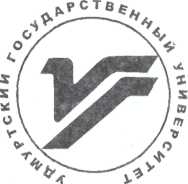 МИНОБРНАУКИ РОССИИФедеральное государственное бюджетное образовательное учреждение высшего образования«Удмуртский государственный университет»(ФГБОУ ВО «УдГУ», УдГУ, ФГБОУ ВО «Удмуртский государственный университет»)П Р И К А 3О проведении спортивно-массового мероприятия для студентов ФГБОУ ВО «Удмуртский госуниверситет» «Спортивно-патриотическая игра пейнтбол для бойцов студенческого отряда охраны правопорядка УдГУ «Беркут» »В соответствии с планом работы Департамента по молодежной и социальной политике на 2017 – 2018 учебный год и сметой на 2018 годп р и к а з ы в а ю:1. Провести для студентов ФГБОУ ВО «Удмуртский госуниверситет» спортивно-массовое мероприятие Спортивно-патриотическую игру пейнтбол для бойцов студенческого отряда охраны правопорядка УдГУ «Беркут» с 15 по 16 мая 2018 года.          2. Назначить ответственным за организацию и проведение мероприятия директора Удмуртского республиканского центра содействия занятости студентов Тринеева Д.Н.3. Главному бухгалтеру Иванцовой О.В. оплатить расходы за счет субсидий на финансовое обеспечение выполнения государственного задания на оказание государственных услуг согласно смете (Приложение к приказу).4. Общий контроль за исполнением приказа возложить на директора Департамента по молодежной и социальной политике Вострокнутова С.И.Ректор					 			            Г.В. Мерзлякова_______________________        №_____________________г. Ижевскг. Ижевск